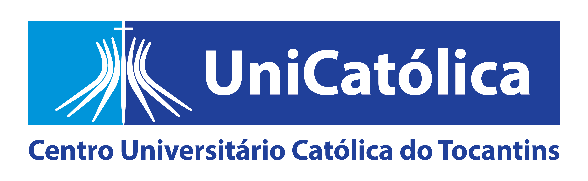 PROGRAMA DE BOLSA DE INICIAÇÃO CIENTÍFICA, DE DESENVOLVIMENTO TECNOLÓGICO E INOVAÇÃO E DE EXTENSÃO DO CENTRO UNIVERSITÁRIO CATÓLICA DO TOCANTINS – UNICATÓLICA RELATÓRIO FINAL FOLHA DE IDENTIFICAÇÃODADOS DE IDENTIFICAÇÃO DO PROJETO:TITULO DO PROJETO:LINHA DE PESQUISA:VIGÊNCIA DA BOLSA:LOCAL DE EXECUÇÃO DA PESQUISA:ORIENTADOR(A):DADOS DE IDENTIFICAÇÃO DO BOLSISTANOME:							MATRÍCULA: 						CPF:CURSO:PERIODO DE ATUAÇÃO:DADOS DE IDENTIFICAÇÃO DE AUXILIARES VOLUNTÁRIOSVOLUNTÁRIO 1 (Relacionar quantos voluntários atuaram no projeto)NOME:MATRÍCULA:						CPF:CURSO:PERÍODO DE ATUAÇÃO:VOLUNTÁRIO 2NOME:MATRÍCULA:						CPF:CURSO:PERÍODO DE ATUAÇÃO:VOLUNTÁRIO 3 NOME:MATRÍCULA:						CPF:CURSO:PERÍODO DE ATUAÇÃO:VOLUNTÁRIO 4 NOME:MATRÍCULA:						CPF:CURSO:PERÍODO DE ATUAÇÃO:TITULO DO PROJETO:RESUMO: (Disserte aqui sobre o problema, o método utilizado para o desenvolvimento deste trabalho e os resultados alcançados, em no máximo 250 palavras) Palavras-Chave: (3 ou 4 palavras que identifique seu trabalho)INTROUDÇÃO (No item introdução você deverá dissertar sobre a pergunta que se está fazendo e por que vale a pena fazê-la. De 1 a 2 folhas)OBJETIVOS GERALESPECÍFICOSMATERIAIS E MÉTODOS (O que você utilizou e o que você fez para responder a questão colocada? Procedimentos detalhados, que possam ser reproduzidos utilizando os materiais e equipamentos já descritos. De 1 a 2 folhas)RESULTADO E DISCUSSÃO (Quais as respostas que você encontrou? O que estas respostas significam? Como elas ajudam a resolver o problema? Quais as principais dificuldades encontradas? No máximo 10 folhas)CONCLUSÃO (A qual conclusão você chegou após analisar as respostas encontradas? 1 folha)REFERÊNCIAS (Liste todas as referências citadas no decorrer do relatório)Não liste o que não citar.Não cite o que não listar.ANEXOS (Aquilo que você utilizou no trabalho mas não foi criado por você. Ex: uma Lei, um documento, um mapa...)APENDICES (Aquilo que você criou para auxiliar o seu trabalho. Ex: um questionário, um roteiro de entrevista, registro fotográfico...) AVALIAÇÃO PESSOAL DOS RESPONSÁVEIS PELO PROJETOAVALIAÇÃO ESCRITA PELO(A) ALUNO(A) (Sobre o Programa PIBIC): (Discorra aqui sobre as principais dificuldades encontradas; se têm perspectiva de continuidade; quais os seus ganhos pessoais e acadêmicos)______________________________________________________________________________________________________________________________________________________________________________________________________________________________________________________________________________________________________________________________________________________________________________________________________________________________________________________________________________________________________________________________________________________________________________________________________________________________________________________________________________________________________________________________________________________________________________________________________________________________________________________________________________________________________________________________________________________________________________________________________________________________________________________________			_______________________________________Assinatura do(a) Aluno(a)AVALIAÇÃO ESCRITA PELO(A) ORIENTADOR(A) (Sobre o Bolsista e sobre o Relatório) (Discorra como foi a participação e comprometimento do(a) bolsista com a pesquisa e sobre a qualidade do relatório apresentado) _____________________________________________________________________________________________________________________________________________________________________________________________________________________________________________________________________________________________________________________________________________________________________________________________________________________________________________________________________________________________________________________________________________________________________________________________________________________________________________________________________________________________________________________________________________________________________________________________________________________________________________________________________________________________________________________________________________________________________________________________________________________________________________________________________________________________________________Assinatura do(a) Orientador(a)_____________________________________________________________________Assinatura do(a) Acadêmico(a) BolsistaAssinatura do(a) Professor(a) Orientador(a)___________________________________Assinatura do(a) Coordenador(a) do Curso